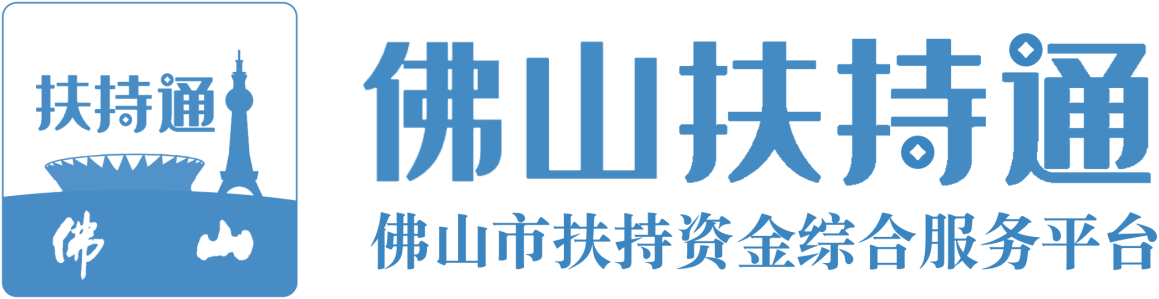 简明使用手册V1.6  （用户）                主办单位：佛山市人民政府               承办单位：佛山市财政局承建单位：广州政企互联科技有限公司推荐的浏览器：谷歌 Chrome 浏览器   1、注册账号第一步：请点击登录第二步：点击“立即注册”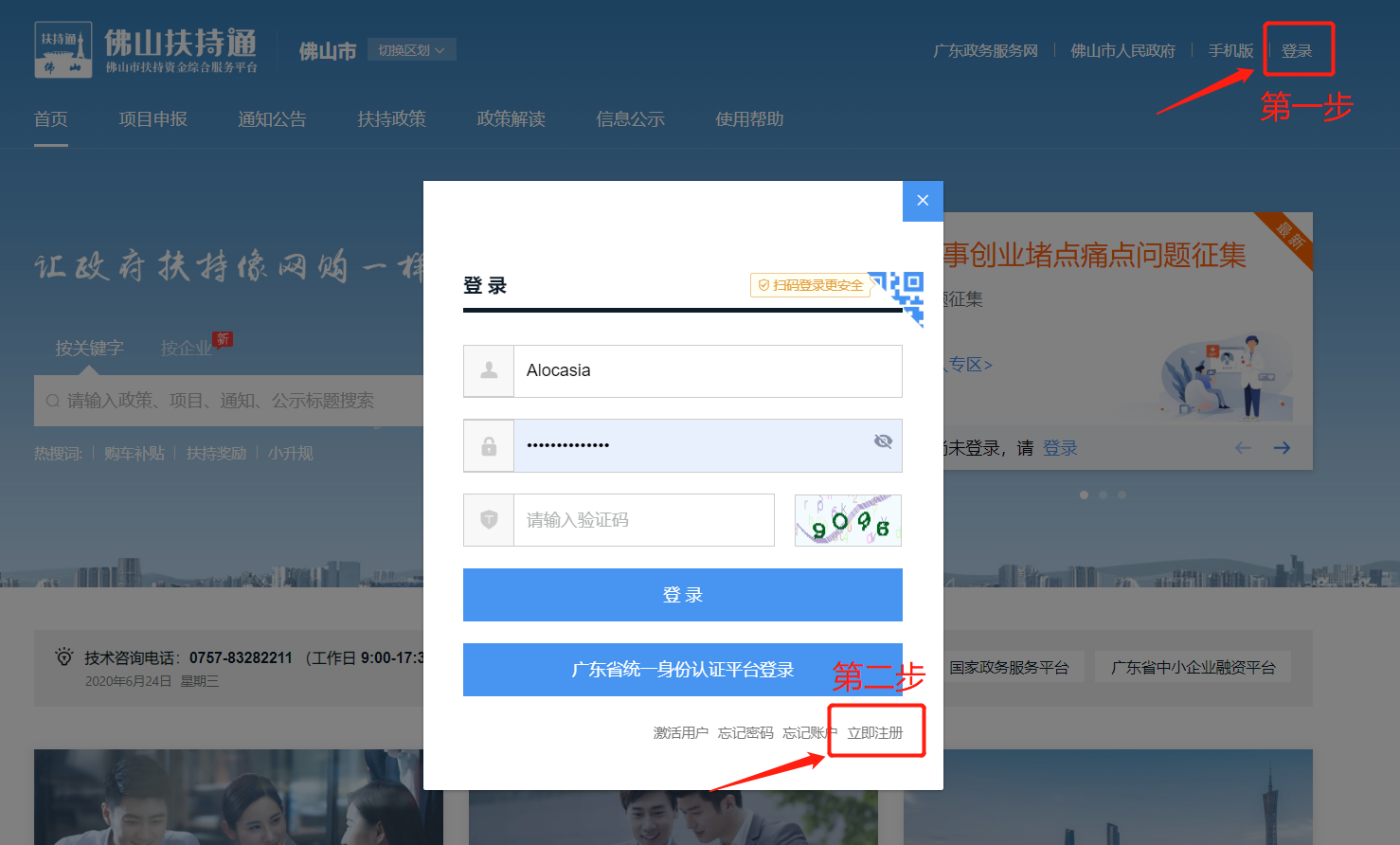 第三步：单击“单位/个人注册”，点击“我知道了，开始注册”后进入下一步。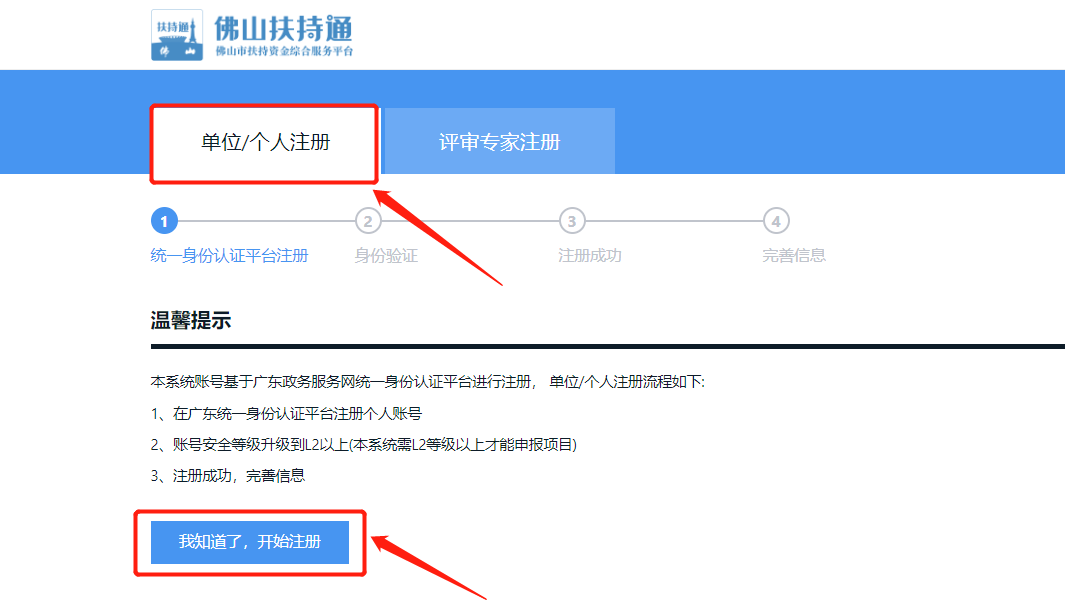 第四步：根据需要选择进行“个人注册”和“法人注册”注：个人注册的是个人账号，法人注册的是单位账号。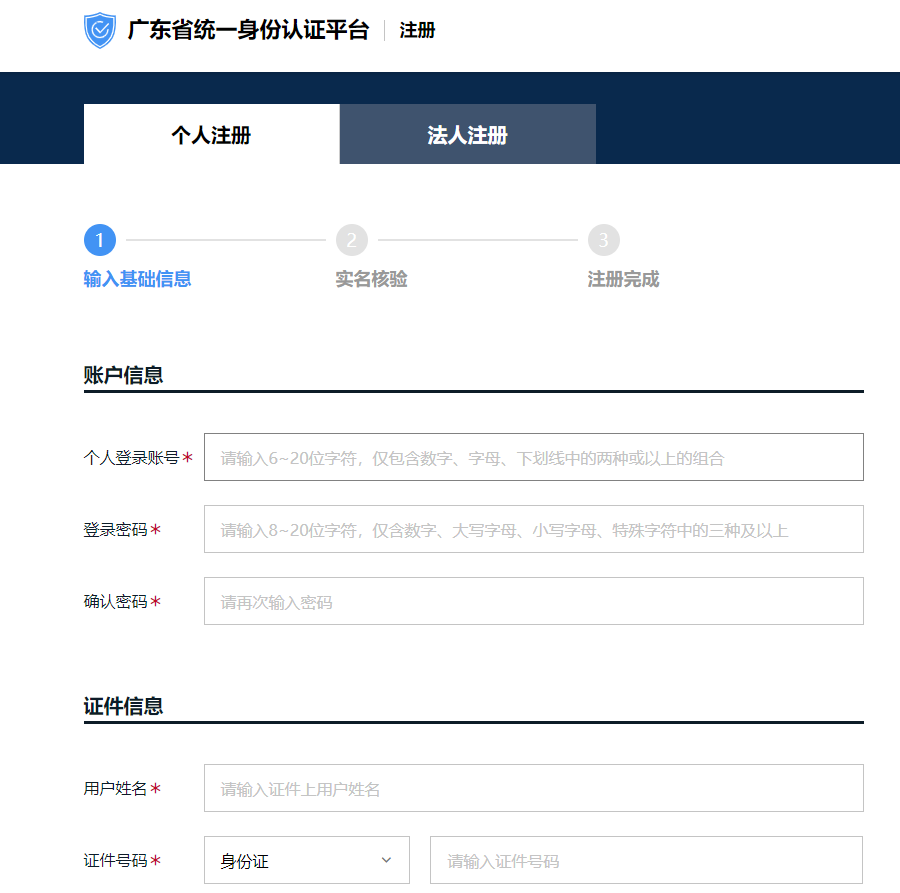 第五步，点击“下一步”后，即可注册成功。2、找项目第一步，点击“项目申报”。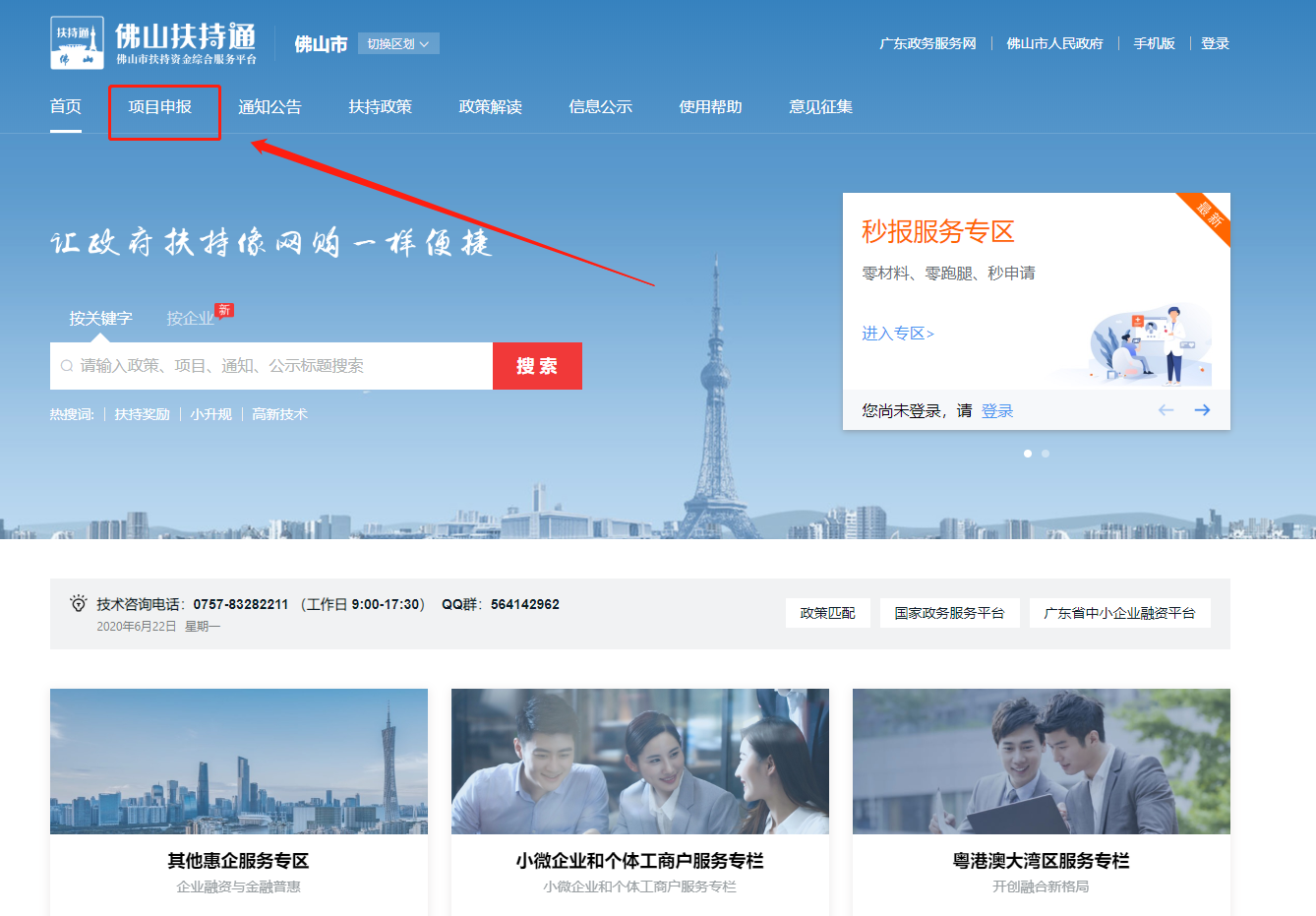 第二步：选择“粤港澳大湾区个人所得税优惠政策财政补贴”项目，然后进行点击。3、申报项目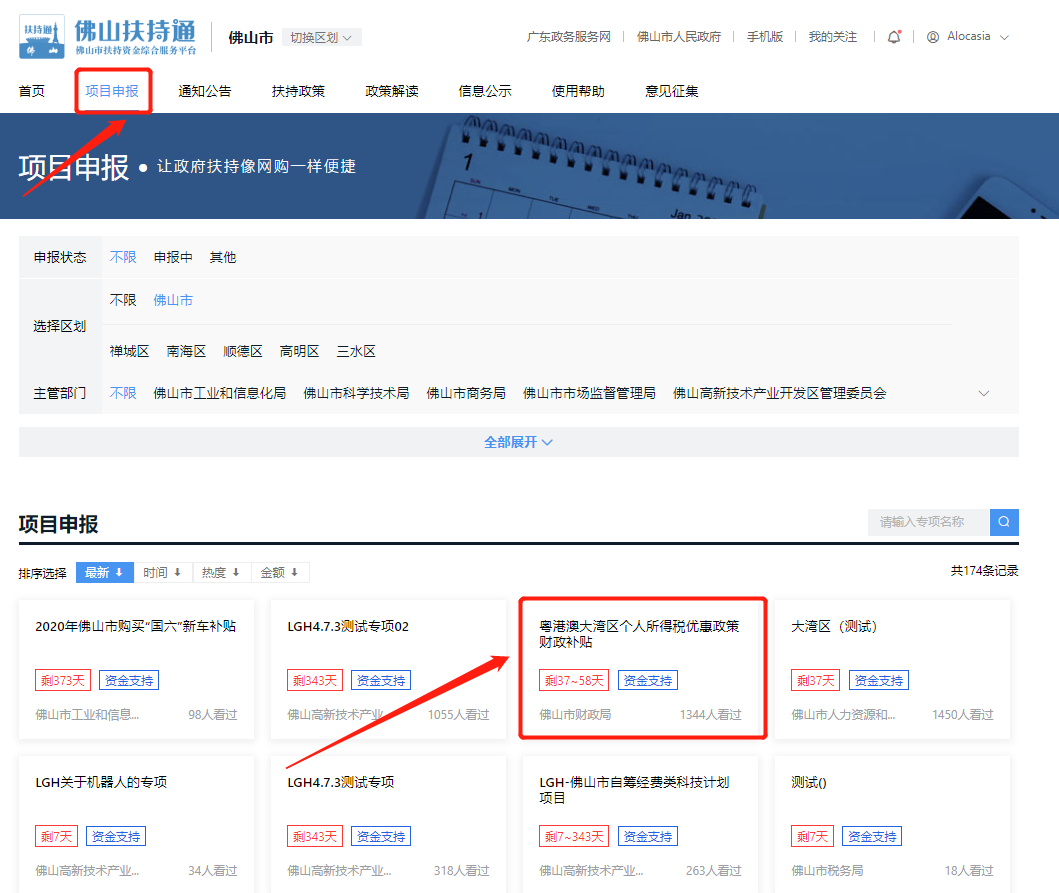 第一步：可浏览项目详情页，然后单击“立即申报”。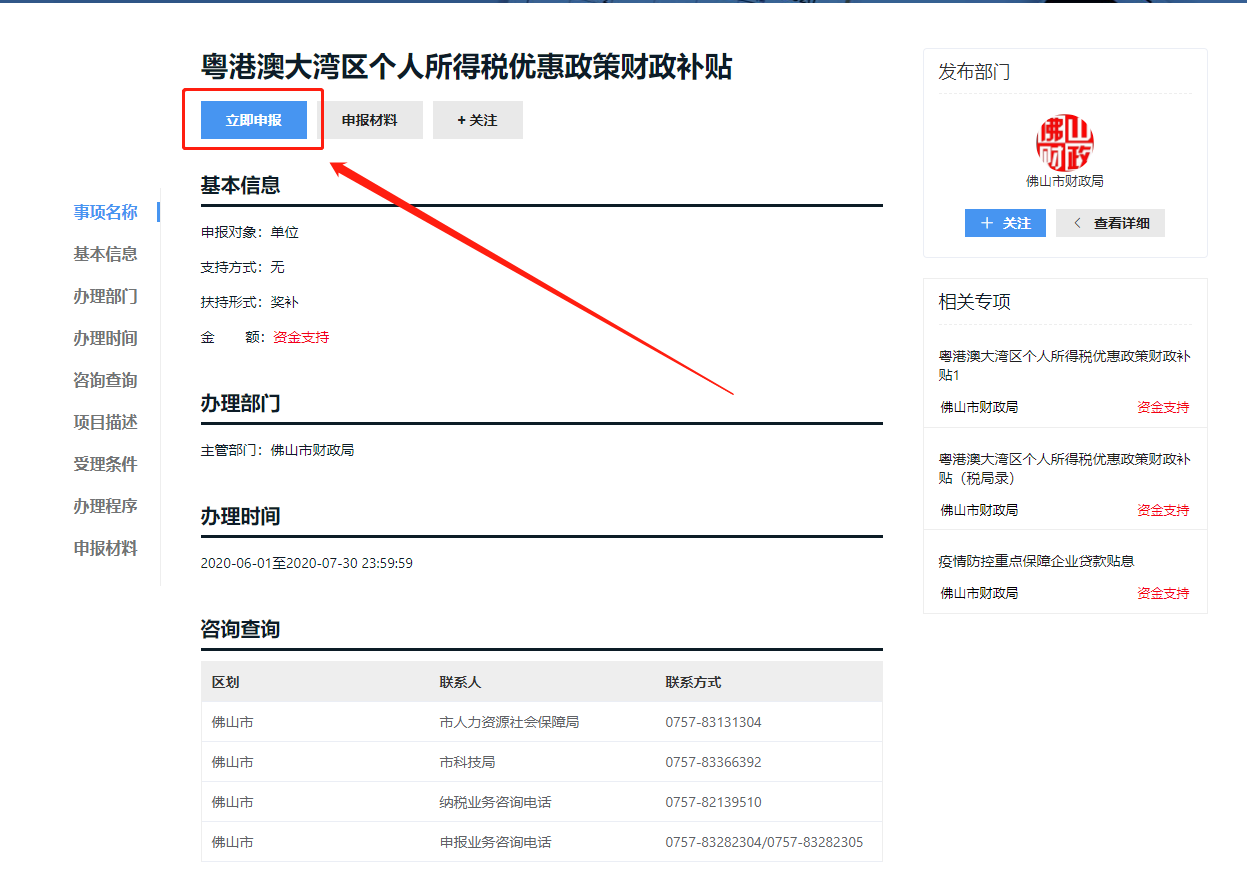 第二步：勾选“申报方向匹配”中的一个选项，点击“立即申报”后进行到下一个页面。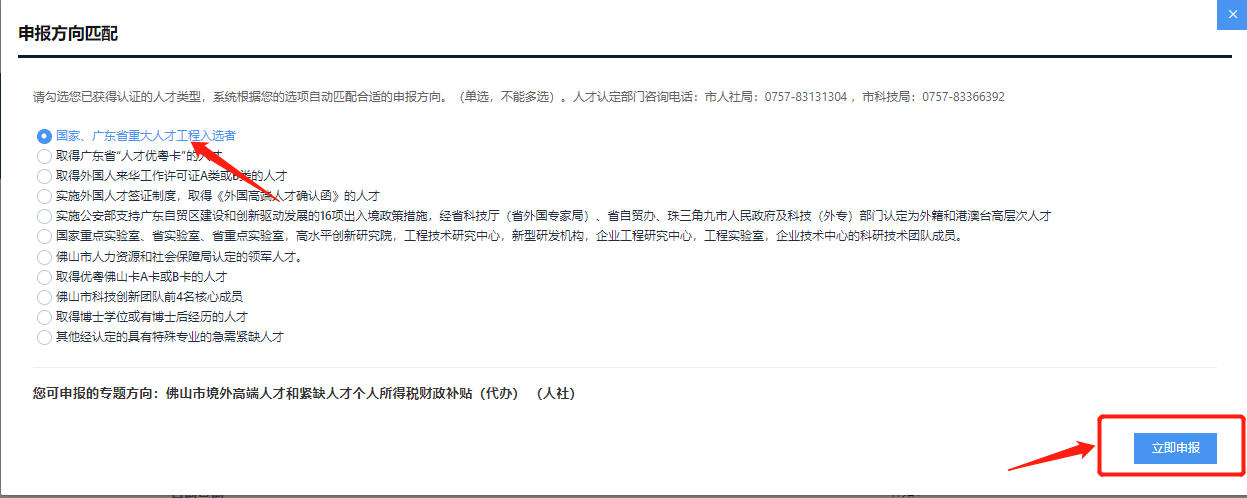 4、查进度第一步：单击“我的工作台”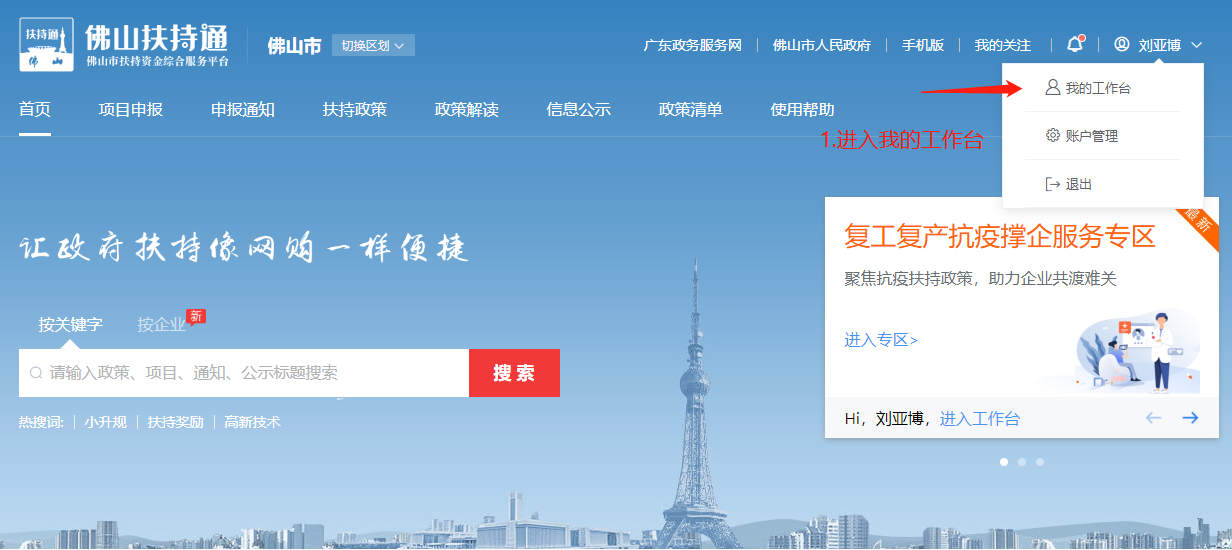 第二步：选择已申报项目查看进度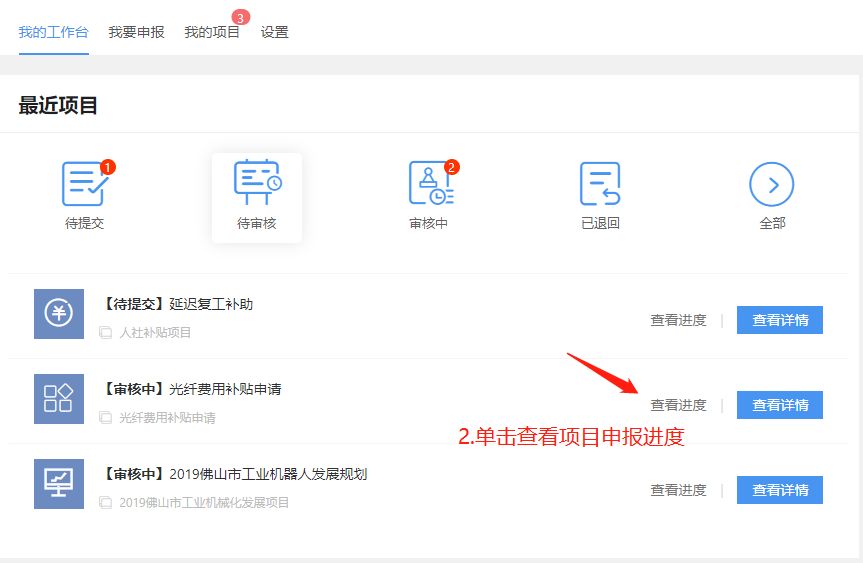 5、项目退回修改退回的项目进入系统回自动弹出提示需修改，单击“查看审核意见”查看后修改，然后“提交”。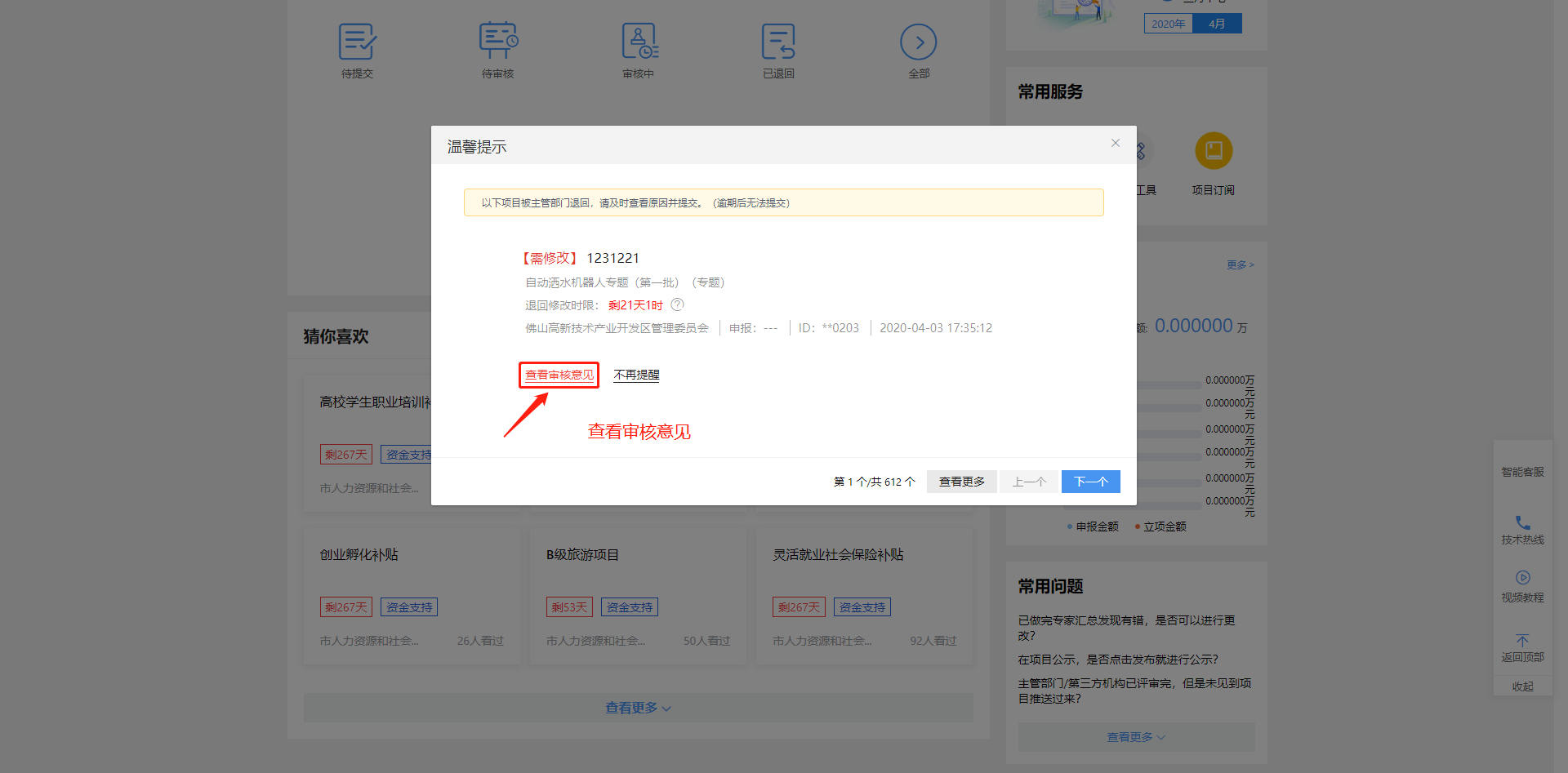 